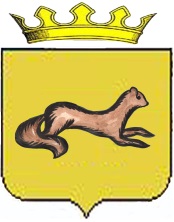 ГЛАВА ОБОЯНСКОГО РАЙОНА КУРСКОЙ ОБЛАСТИП О С Т А Н О В Л Е Н И Еот 17.  12.  2018  				   Обоянь					         № 95О  направлении на утверждениеПредставительным Собранием Обоянскогорайона Курской области проекта решенияВ соответствии с Федеральным законом от 6 октября  № 131-ФЗ  «Об общих принципах организации местного самоуправления в Российской Федерации», Уставом муниципального образования «Обоянский район» Курской области ПОСТАНОВЛЯЮ:Направить на утверждение Представительным Собранием Обоянского района Курской области проект решения «Об утверждении  Положения о порядке планирования приватизации муниципального имущества муниципального района «Обоянский район» Курской области» (приложение).Назначить ответственным за подготовку и представление данного проекта на заседании Представительного Собрания Обоянского района начальника отдела по управлению муниципальным имуществом и земельным правоотношениям Администрации Обоянского района Н.В. Скрипина. Контроль исполнения настоящего постановления возложить на Первого заместителя Главы Администрации Обоянского района – начальника Управления аграрной политики В.И. Черных.Постановление вступает в силу со дня его подписания.Глава Обоянского района                                                                  	        В.Н. Жилин Н.В. Скрипин 8(47141) 2-36-09  Приложениек постановлению Главы Обоянского района от «17» 12. 2018 №95ПРЕДСТАВИТЕЛЬНОЕ СОБРАНИЕОбоянского РАЙОНА КУРСКОЙ ОБЛАСТИ306230,  Курская область, г. Обоянь, ул. Шмидта,6, т. 2-11-76, факс 2-11-76ПРОЕКТРЕШЕНИЕ«   »                              20   г.                                       	                                   №_____       Об утверждении  Положения о порядке планирования приватизации муниципального имущества муниципального района «Обоянский район» Курской области В соответствии с Федеральными законами от 06.10. 2003 года N 131-ФЗ «Об общих принципах организации местного самоуправления в Российской Федерации» (с изменениями и дополнениями), Федеральным законом от 21.12.2001 года N 178-ФЗ «О приватизации государственного и муниципального имущества», Уставом муниципального района «Обоянский район» Курской области, Представительное Собрание Обоянского района Курской областиРЕШИЛО:1. Утвердить прилагаемое Положение о порядке и условиях приватизации муниципального имущества муниципального района «Обоянский район» Курской области.2. Решение вступает в силу со дня его официального опубликования.Председатель Представительного СобранияОбоянского района						                  А.В. ЛукьянчиковУтверждено решениемПредставительного СобранияОбоянского района Курской областиот «___» ________ 2018 г. № _____Положениео порядке планирования приватизации муниципального имущества муниципального района «Обоянский район» Курской области Глава 1. ОБЩИЕ ПОЛОЖЕНИЯСтатья 1. Понятие приватизации муниципального имущества1. Под приватизацией муниципального имущества понимается возмездное отчуждение имущества, находящегося в собственности муниципального района "Обоянский район" Курской области, в собственность физических и (или) юридических лиц.Статья 2. Основные принципы приватизации муниципального имущества1. Приватизация муниципального имущества основывается на признании равенства покупателей муниципального имущества и открытости деятельности органов местного самоуправления.2. Муниципальное имущество отчуждается в собственность физических и (или) юридических лиц исключительно на возмездной основе (за плату либо посредством передачи в муниципальную собственность акций открытых акционерных обществ, в уставный капитал которых вносится муниципальное имущество).Глава 2. ПЛАНИРОВАНИЕ ПРИВАТИЗАЦИИ МУНИЦИПАЛЬНОГО ИМУЩЕСТВАСтатья 3. Прогнозный план (программа) приватизации муниципального имущества1. Представительное Собрание Обоянского района Курской области (далее - Представительное Собрание) утверждает прогнозный план (программу) приватизации муниципального имущества, на срок от одного года до трех лет.2. Прогнозный план (программа) содержит перечень муниципальных казенных учреждений и иного муниципального имущества, которое планируется приватизировать в соответствующем году. В прогнозном плане (программе) указываются характеристика муниципального имущества, которое планируется приватизировать, и предполагаемые сроки приватизации.Статья 4. Разработка прогнозного плана (программы) приватизации муниципального имущества1. Разработка проекта прогнозного плана (программы) приватизации муниципального имущества на очередной финансовый год осуществляется в соответствии с основными направлениями социально-экономического развития Обоянского района Курской области.2. Администрация Обоянского района Курской области (далее - Администрация района) не позднее чем за 1 (один) месяц до начала очередного финансового года направляет в Представительное Собрание района предложения о приватизации находящихся в ее ведении муниципальных казенных учреждений, находящихся в муниципальной собственности, осуществляющих деятельность в определенной отрасли экономики, и иного муниципального имущества.Статья 5. Отчет о выполнении прогнозного плана (программы) приватизации муниципального имущества1. Администрация района ежегодно, не позднее 1 мая, представляет в Представительное Собрание района отчет о выполнении прогнозного плана (программы) приватизации муниципального имущества за прошедший год.2. Отчет о выполнении прогнозного плана (программы) приватизации муниципального имущества за прошедший год содержит перечень приватизированного в прошедшем году имущества муниципальных казенных учреждений и иного муниципального имущества с указанием способа, срока и цены сделки приватизации.Глава 3. ЗАКЛЮЧИТЕЛЬНЫЕ ПОЛОЖЕНИЯ3.1. Вопросы, не урегулированные настоящим Положением, регулируются Гражданским кодексом РФ и иными нормативно-правовыми актами Российской Федерации.